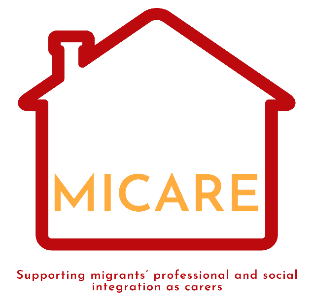 Goals of the Guidelines..Willkommen!Dieser Leitfaden wendet sich and Beratungs- und TrainingsexpertInnen die daran interessiert sind, das MiCare Projektmaterial zu verwenden.Das MiCare-Projekt hat eine Reihe von Tools entwickelt, um die Integration von Menschen mit Migrationshintergrund in den Altenpflegesektor zu fördern. Dieser praktische Leitfaden will Ihnen helfen zu verstehen wie Sie die zwei Projekt-Tools, das MiCare Assessment-Tool und den MiCare Training-Kit nutzen können.Der Leitfaden wendet sich sowohl für berufserfahrene Personen als auch für Personen, die erst am Anfang ihrer beruflichen Karriere stehen. Er soll auch Personen unterstützen, die nur wenig Erfahrung in der Arbeit mit Migranten und Migrantinnen besitzen.Das vorliegende Dokument ist das Ergebnis eines zweieinhalbjährigen Projekts, welches eine Pilottrainingsphase mit 80 Personen mit Migrationshintergrund in Finnland, Frankreich, Italien und Spanien beinhaltet. Die Ergebnisse dieser Pilotphase wurden genauer analysiert, um das verwendete Material entsprechend anzupassen und den vorliegenden Leitfaden zu schreiben. Der Leitfaden beinhaltet ein Tutorial und praktische Tipps, die es Ihnen ermöglichen sollen, rasch und effizient mit den MiCare-Tools vertraut zu werden.Alle Materialien des Projekts sind auf der MiCare-Website in Englisch, Spanisch, Französisch und Italienisch frei verfügbar. Das Einschätzungstool ist auch auf Deutsch erhältlich. 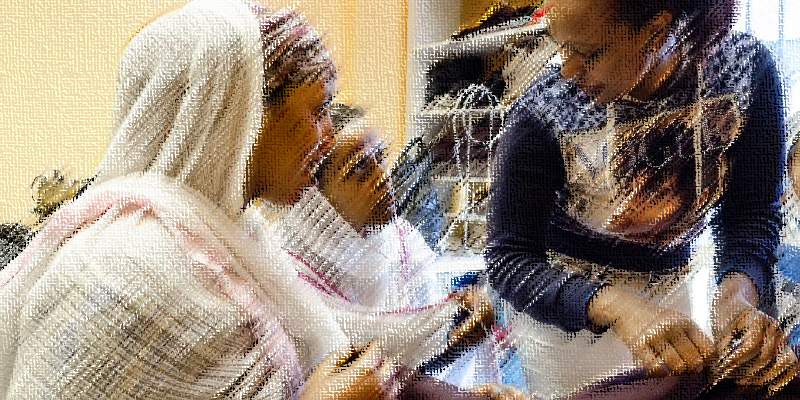 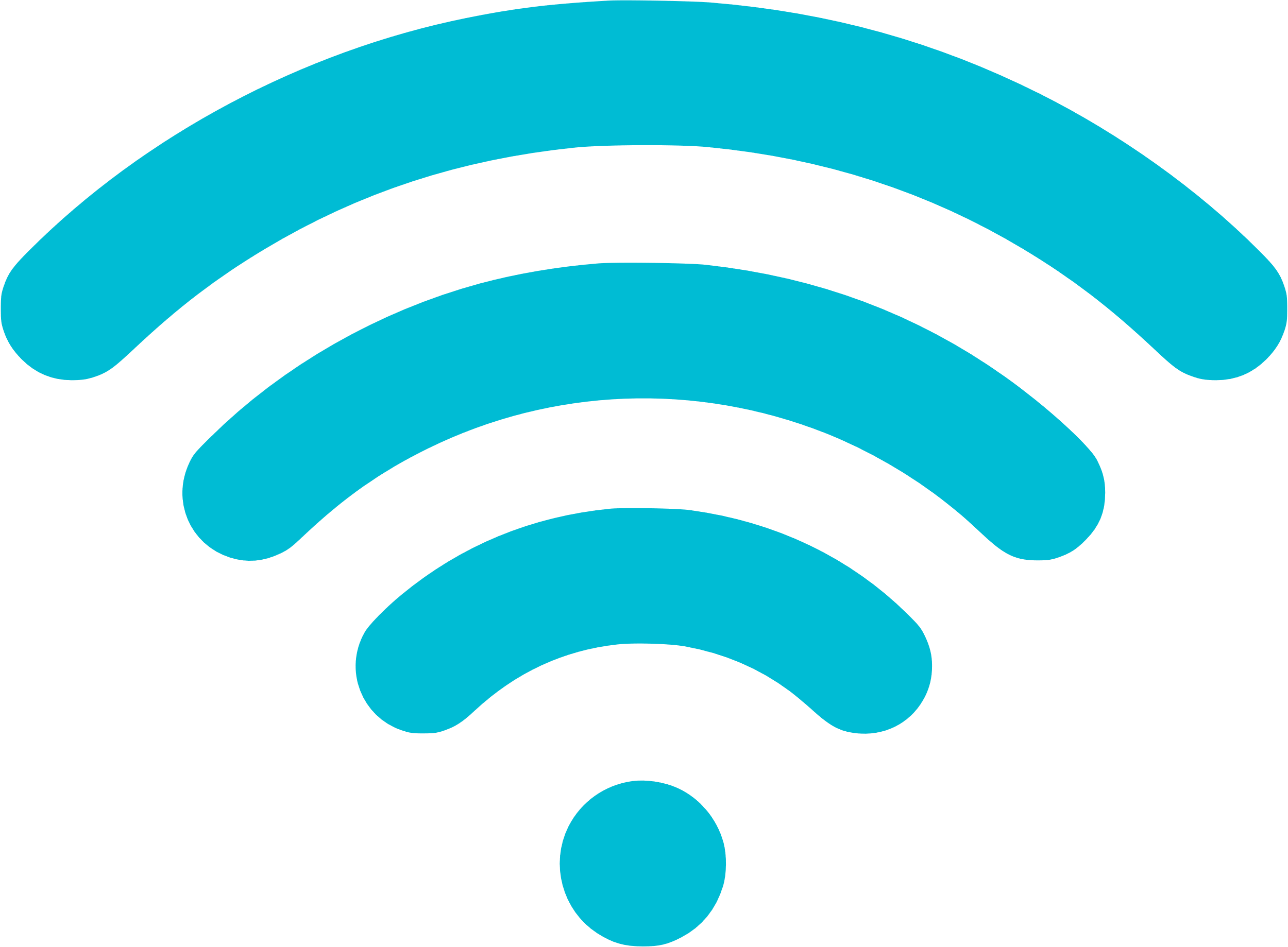 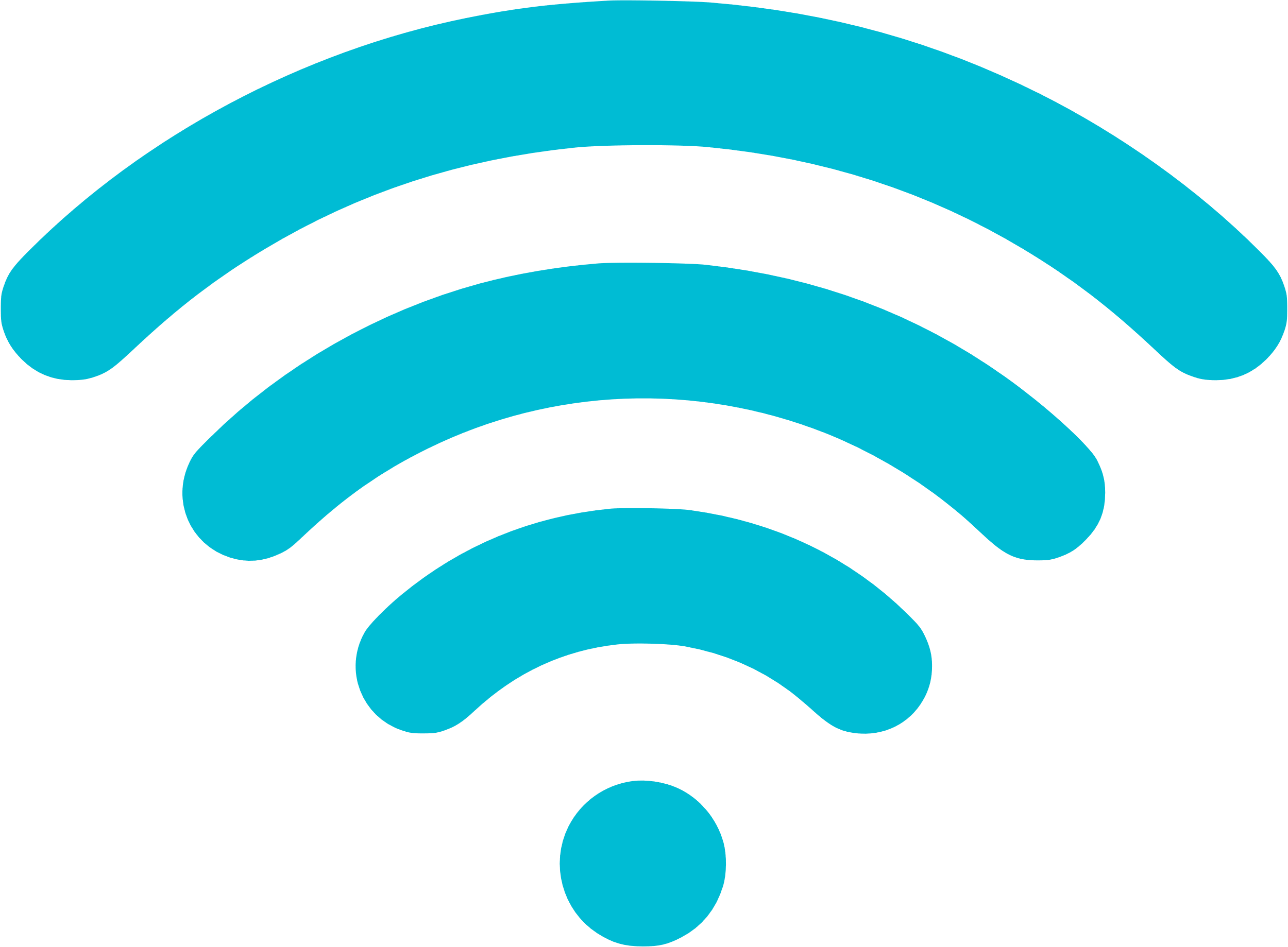 The trainers one is composed by:Training toolkit  Training toolkit CESUR Pflege von Menschen mit psychomotorischen Erkrankungen und Mobilitätsproblemen 